  Office Use: Sponsor/ God Parents:                                                                 Saint Name:                                                                                                                                                                                                                                                                                        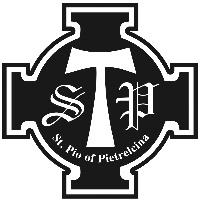 Saint Pio of Pietrelcina                                                                     RCIA Registration Form                                                                                                  Today’s Date:                                                                                               Name 	    Date of Birth  	                                                                                              Place of Birth                                                                  Address  	     City/Town 	 	Zip                                           Cell Phone 	Home Phone  	     Email    	     Are you registered at St. Pio? 	      (Please note: You must be a registered member of a Parish.)  Sacramental Information:                     If your sacraments were not received at: St. Clare, St. Vincent, St. Bernadette, or Our Lady of Pompeii,                     Call the church where you made your Sacraments and ask for your Sacramental record.  Give to me or                     scan and send to my:  Cell: 203-415-2710 or Email:  saintpio.rcia@gmail.com     Have you been Baptized? 	     Church and Date:   	     First Holy Communion? 	        Church and Date: 	     Have you ever been married?  	           Where? 	      By whom?                                                                    Please provide a Recent Copy of your Marriage Certificate:     Father's Name:                                                                                            Mother's Name:                                                                     Maiden Name:                                                         Photo Permission- During the celebration of the various Rites and Masses, we will be taking candid     and group photos/videos of everyone as they participate in our faith Journey.  The photos may be posted     to the St. Pio Website and/or Facebook Pages.  You may opt out below.    I give permission for group and/or individual photos of me and/or my children.  Yes 	            No              May St. Pio Parish use your Name/Photo on our Website/Bulletin?    Yes 	___   No                Signature                                                                                                                        